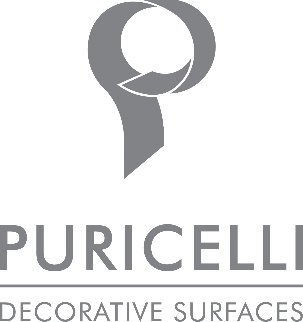 PURI-SYSTEMPURI-SYSTEM la gamma di rivestimenti decorativi melaminici più completa mai realizzata. Con questa novità Gruppo Puricelli propone un vero e proprio sistema composto da laminati, pannelli, rivestimenti flessibili e bordi coordinati e integrati, per rispondere a tutte le esigenze progettuali e realizzative. Puri-system è disponibile nelle varie versioni. PURILAMPURILAM è un laminato composto da strati di cellulosa impregnati con resine termoindurenti sottoposti a pressione e temperatura elevate. Lo strato superficiale è costituito da una carta decorativa imbevuta con resina melaminica che serve a conferire al laminato pregiati effetti estetici e meccanici. Il retro è invece trattato in modo da rendere l’incollaggio perfetto per ogni tipo di supporto. Il laminato plastico a seconda delle tecniche produttive può essere diviso in due famiglie principali: HPL e CPL.Caratteristiche:●  	Antistatico●  	Antipolvere●  	elevata resistenza all’abrasione, alle macchie e all’acqua bollenteApplicazioni:●  	mobili domestici●  	camere sterili, ospedali,ambulatori●  	uffici, negozi per banconi, espositori e piani di lavoro, controsoffittature, pareti divisorie e porte PURICOMPACTIl PURICOMPACT è un bilaminato ad alta pressione i cui componenti quali: carte, resine, additivi di protezione ed il particolare processo di produzione gli conferiscono la proprietà di raggiungere caratteristiche chimiche, fisico-meccaniche tali da resistere ai raggi ultravioletti, agli agenti atmosferici, agli sbalzi di temperatura, facendone il prodotto ideale per il rivestimento delle superfici esterne, in finiture e formati diversi.Il PURICOMPACT esalta le sue caratteristiche proprio negli impieghi più gravosi. La sua solidità e resistenza non ledono minimamente la sua grande valenza estetica, garantita da una vasta gamma colori e spessori.PURICOMPACT può essere è composto da un corpo a tutto colore identico al lato decorativo, o con strati di differente colorazione l’una dall’altro, caratteristiche ideate al fine di valorizzare lo studio delle forme e giocare con particolari effetti cromatici al fine di valorizzare al massimo progetti d’arredo e architettonici. L’ambito delle applicazioni varia, è ideale per l’arredo urbano e per progetti che sono soggetti a gravi sollecitazioni. Facciate e mobili per aree comuni. Caratteristiche: ●  	Facilmente lavorabile●  	Tecnologia avanzata●  	Straordinaria flessibilità●  	Resistenza straordinaria●  	Ampia gamma di prodotti●  	Ampia gamma di coloriPURIFLEXPURIFLEX è un laminato melaminico composto da strati di cellulosa impregnati con resine termoindurenti sottoposti a pressione e temperatura elevate dalle notevoli caratteristiche di flessibilità.Lo strato superficiale è costituito da una carta decorativa impregnata con resina melaminica che serve a conferire al laminato straordinari effetti estetici e meccanici mentre il retro è trattato in modo da rendere l’incollaggio perfetto per ogni tipo di supporto.Puriflex è flessibile nelle varie applicazioni, completamente post formabile è ideale per adattarsi alle necessità specifiche nella realizzazione di mobili, cornici e elementi curvi.Caratteristiche●  	Facilmente lavorabile●  	Tecnologia avanzata●  	Straordinaria flessibilità●  	Resistenza straordinaria●  	Ampia gamma di prodotti●  	Ampia gamma di coloriPURIPANOltre ai laminati il Gruppo Puricelli è in grado di produrre e fornire anche pannelli nobilitati o placcati in grado di soddisfare il più ampio ventaglio di necessità, utilizzando sia supporti classici che altri alternativi ad alta prestazione.Supporti:●  	Truciolare●  	MDF●  	HDF●  	Laminati multistrato●  	Honeycomb●  	AlluminioLa collezione completa può essere applicata sui pannelli del Gruppo Puricelli. Gli strati di laminato dei pannelli sono certificati per il contatto con i cibi e sono realizzati utilizzando fibre di legno provenienti da foreste sostenibili.Su richiesta i pannelli possono essere:●  	CARB2●  	Ignifughi●  	Resistenti all’acqua●  	Super leggeriPURIBANDNell’ottica di dare il massimo servizio e garantire un coordinato completo l’offerta del Gruppo Puricelli si è arricchita con i bordi. PURIBAND è la  gamma di prodotti per la bordatura dei pannelli, realizzati in laminazione o in estrusione. Possono essere forniti in bobine intere o tagliate su misura.Puricelli Decorative Surfaces Via Nuova Valassina, 3 Costamasnaga Lecco www.puricelli.it – info@puricelli.it +39 031855051 OGS PR and Communication  Via Koristka 3, Milano  +39 02 3450610 www.ogscommunication.com – info@ogscommunication.com 